Referat fra bestyrelsesmøde d. 26. januar 2022Tilstede; Lotte, Kai, Ben, Sabawon, Jytte, Lonni, Veneranda og Karen	Afbud; Walid og Abdullah1: Ordstyrer: Sabawon – referent: Karen2: Opfølgning fra sidste møde;Mangler tårn på legeplads mellem blok 2 og 3. Der mangler også tårn ved blok 8.Nærboks projekt er stadig i gangVi mangler udvalg til 50 års jubilæumsfest som skal holdes i juni i samarbejde med klubber.3: Orientering fra ejendomsmester;Der er ansat en vikar til marken han hedder Svend P.Der er kommet nye lameller på Ejendomskontoret samt i Beboerhuset.Der har været tv inspektion af kloak ved blok 4, hvor der er problemer med mug i kælder. Billeder fra inspektionen er sendt videre til nogen der har forstand på det og på sigt vil problemet blive løst i forbindelse med helhedsplanen.Hjemmesiden sdrpark.dk skal opdateres. Walid og Jytte kigger på det.Lotte er ansat som ejendomsmester og Marianne er ejendomsmesterassistent. Bestyrelsen byder dem velkommen.Vi har drøftet ideer til fremtidige projekter i bebyggelsen. Vi drøftede bl.a. bålhytte m/bålplads, mere p-plads. Begge dele skal sættes i budgettet, hvis bestyrelsen vedtager det.4: Orientering fra formand;Årshjul er gennemgået og rettet til og vedlagt.Vi ønsker at holde en fest i juni 2022 i samarbejde med klubber, i anledning af Sdr. Parks 50 års jubilæum, med grill mad og hyggeligt samvær. Vi kan søge penge hos DAB og Kommunen til festen. Bydelsmødre har forespurgt om lån af lokale i Beboerhuset. Vi ønsker svar på hvor mange de er/bliver. Og vi skal have undersøgt de formelle retningslinjer om udlån af lokale til eksterne foreninger.Sabawon og formand for syklub har været med i podcast om frivillighed i samarbejde med Heart Beat.Rollefordeling i bestyrelsen er vedlagt.Alle ansøgninger om cykler i gamle skralde skure er afvist. Der er ikke plads til cykler i skraldeskure, hvis alle beboer skal have muligheden.Projekt Nærboks er stadig i gang – DAB skal godkende det.5: Nyt fra Ringsted Almene Boligselskab;Alle ejendomsmestre i RAB Ringsted Almen Boligselskab har holdt møde med henblik på bredt samarbejde fx med skraldeordning.Der er planer om at holde Frivillighedsdag for alle bestyrelser i boligorganisationer i Ringsted.6: Klubber og aktiviteter, samt nyt fra Parkrådet;Intet nyt fra ParkrådAlle klubber har afholdt generalforsamling og afleveret regnskaber.Ny opdateret liste med klubber skal hænges op i opgange.7: Evt.:Der er dannet et Forum for almene boligorganisationer i Ringsted Kommune med hjælp fra BL. Formålet er at skabe dialog med politikerne. Der er møde med byrådet til marts.8: Næste møde onsdag d. 16. februar 2022 kl. 17.30Rollefordeling i Bestyrelsen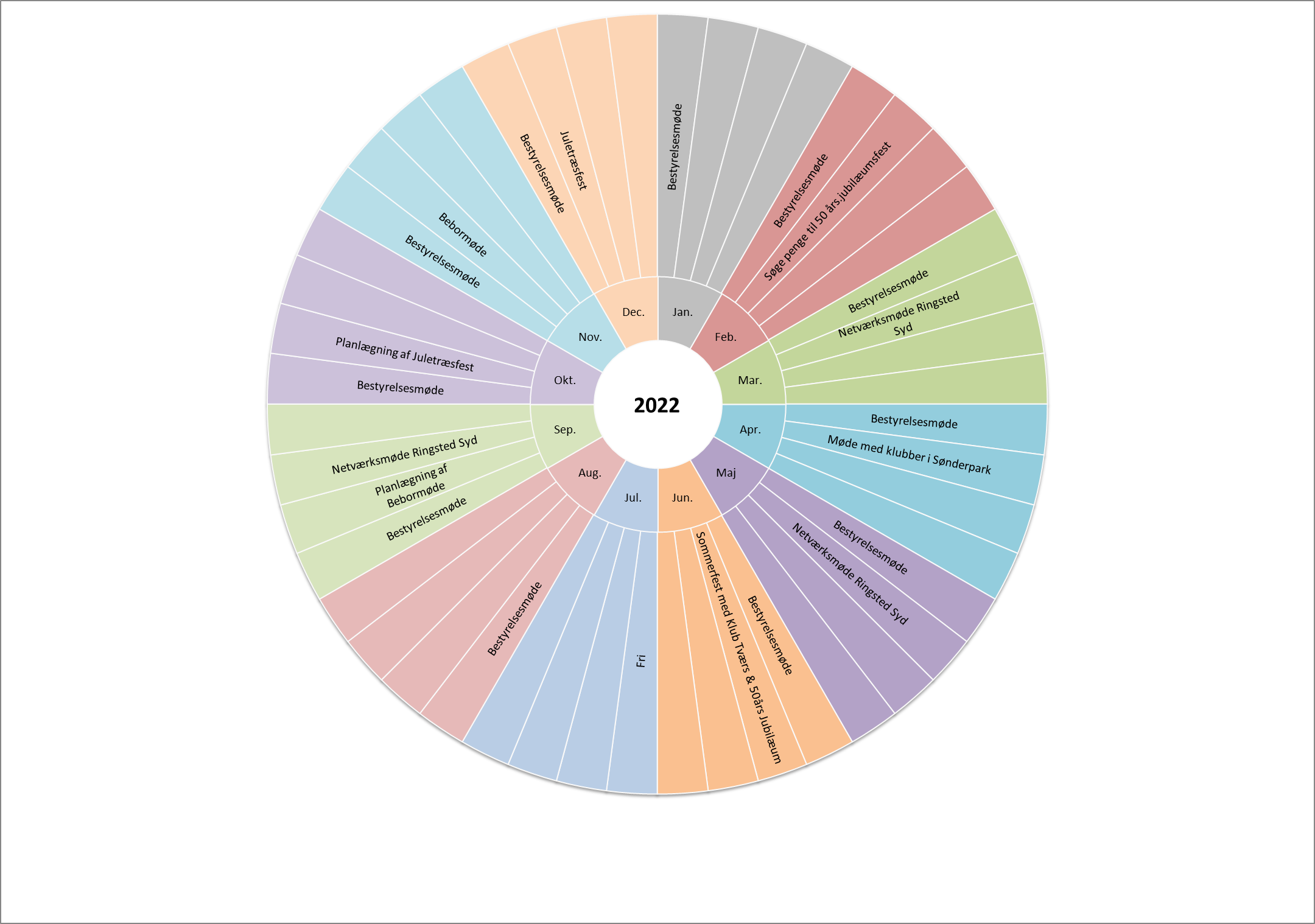 PostPersonOpgaveFormandSabawonHovedopgaver, såsom mødeindkaldelser, udsendelser af SMS mm. Kontakt med DAB, Selskabsbestyrelsen, Repræsentantskabet, BL og andre samarbejdspartnere. Næste formandWalid Ahmad El-IssaReferent samt ansvaret for hjemmesidenAnsvarlig for om klubberne overholder reglerBooking af bestyrelseslokaleKasserKai Lohse HansenBestyrelsesregnskabIndkøb til arrangementerDeltager i Netværksmøder med Ringsted Syd og medlem af Byggeudvalget.Ansvarlig for om klubberne overholder reglerMedlem af BestyrelsenKarenReferent i Walids fraværMedlem af BestyrelsenLonniDeltager i ParkrådetLaver kaffe og dækker op og rydder op til bestyrelsesmøderMedlem af BestyrelsenBenKlubber og ansvarlig for om klubberne overholder reglerHjælper til med opvaskMedlem af BestyrelsenAbdullah El-BahiLaver kaffe1.SuppleantVenerandaHjælper til med diverse opgaver efter behov2. SuppleantJytteHjælper til med diverse opgaver efter behov